	OEA/Ser.W	CIDI/INF. 440/21	21 julio 2021	Original: españolREUNIÓN ORDINARIA DELCONSEJO INTERAMERICANO PARA EL DESARROLLO INTEGRAL (CIDI)27 DE JULIO DE 2021SOBRE   EL TEMA:LAS TRANSICIONES ENERGÉTICAS NACIONALES COMO MOTORES DE LA RECUPERACIÓN DE LAS ECONOMÍAS EN GENERALBIOGRAFÍA DE LOS EXPOSITORES INVITADOSREUNIÓN ORDINARIA DELCONSEJO INTERAMERICANO PARA EL DESARROLLO INTEGRAL (CIDI)27 DE JULIO DE 2021BIOGRAFÍA DE LOS EXPOSITORES INVITADOS Juan Ignacio Rubiolo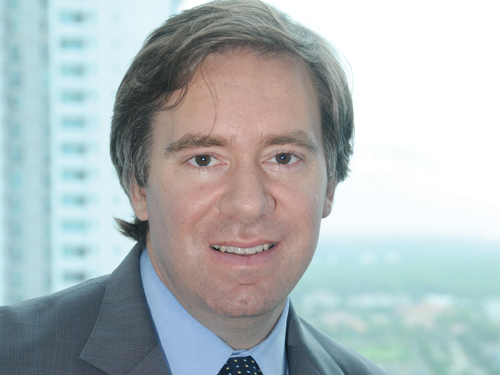 Presidente, México, Centroamérica y el CaribeJuan Ignacio es residente de AES Corporation para México, Centroamérica y el Caribe. En este cargo, trabaja junto con líderes regionales, reguladores, clientes y comunidades para transformar la matriz energética de economías enteras y proporcionar soluciones más sostenibles e inteligentes para satisfacer las crecientes necesidades de energía. Juan Ignacio tiene experiencia en desarrollo de negocios, gestión de riesgos y estrategia empresarial, además de combinar su conocimiento del sector de energía con los recursos globales de AES y la experiencia local para acelerar la transición responsable a la energía sostenible.Bajo su liderazgo, AES continúa aumentando sus plataformas de energía renovable y gas natural en la región para garantizar una diversificación crítica, una confiabilidad más limpia y reducir la dependencia del petróleo con el fin de ayudar a nuestros socios a cumplir sus objetivos de emisiones y energía. En los últimos tres años, ha liderado la aceleración de soluciones de energía innovadoras como proyectos de iluminación eficientes, generación solar para autoconsumo de grandes clientes comerciales e industriales, la digitalización de nuestras concesionarias y, próximamente, 5B, un programa de piloto solar prefabricado en Panamá.Desde que se unió a AES en 2001, Juan Ignacio ha participado activamente en la apertura de los mercados de electricidad en Argentina, Filipinas, Panamá y República Dominicana. Como parte de la estrategia de la compañía para acelerar la entrega de soluciones confiables y sostenibles de energía renovable y gas natural en la región, Juan Ignacio supervisó la estructuración de empresas conjuntas AES con el Grupo BAL en México y Energas en República Dominicana. También lideró el cierre de la primera exportación de energía de AES de Argentina a Brasil, que fue un hito regional en la interconexión. Su experiencia en Planificación Estratégica, Financiera y Comercial, así como en Estructuración de Mercados y Gestión de Proyectos en mercados emergentes, le llevó a asesorar a varias empresas AES en la promoción de mercados competitivos y modelos de negocio estratégicos que satisfagan las necesidades del cliente. Es miembro de la Junta Directiva de AES Gener en Chile, EnerAB en México y AES Panamá.Originario de Argentina, Juan Ignacio tiene una Maestría en Gestión de Proyectos de la Universidad de Quebec, Canadá, y una Licenciatura en Administración de Empresas de la Universidad Austral en Argentina. También llevó a cabo programas de liderazgo y negocios ejecutivos en la University of Virginia Darden School of Business. 	Racquel Moisés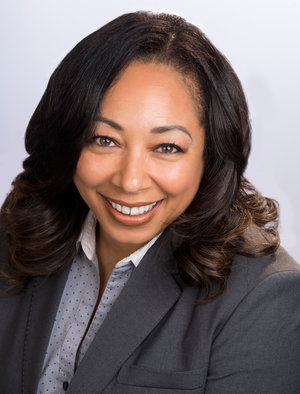 Director Ejecutivo del Acelerador de Inteligencia Climática del CaribeEl Acelerador es un motor empresarial que cataliza iniciativas prioritarias hacia una zona climáticamente inteligente, brindando resiliencia, desarrollo social y crecimiento económico de amplia base para el Caribe.Antes de ocupar el cargo de Directora Ejecutiva de el Acelerador, la señora Moses fue gerente de país y Directora Regional del sector público de Microsoft en Puerto España, Trinidad, donde se compartió con ministros regionales y desarrolló una estrategia de transformación digital para los países de la CARICOM. Anteriormente, se desempeñó como presidenta de InvestTT, la agencia nacional de promoción de inversiones de Trinidad y Tobago, donde implementó metodologías innovadoras que resultaron en un crecimiento multimillonario de dólares en inversiones y un crecimiento exponencial del empleo de la agencia.Catalizar el cambio que trae consigo la transformación ha sido la búsqueda principal de la carrera de Racquel Moses.Racquel Moses  ha permitido que el liderazgo y las organizaciones de todo el mundo vayan más allá de su visión actual y permanezcan en la cúspide de lo que viene. Se ha convertido en una asesora crítica para impulsar el cambio a lo digital, para la automatización de procesos y la implementación de proyectos clave de cambio que aumentan la participación del cliente y fortalecen el rendimiento organizacional.Conocida por su capacidad para construir coaliciones, el éxito de Racquel Moses en los sectores público y privado le ha permitido impulsar importantes avances en temas que cambian el mundo y que requieren consenso regional, como el cambio climático, la sostenibilidad y la construcción de resiliencia. Jorge Rivera Staff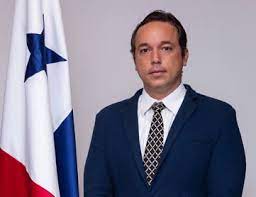 Secretario Nacional de Energía de PanamáJorge Rivera Staff es el Secretario Nacional de Energía de Panamá desde julio de 2019. Desde esa fecha, también ha sido Presidente del Consejo de Administración de la Empresa de Transmisión Eléctrica (ETESA), miembro del Comité Ejecutivo de la Oficina de Electrificación Rural y miembro del Consejo de Administración de Servicios Públicos de la Autoridad Nacional.Es licenciado en Derecho y Ciencias Políticas, doctor en Derecho Administrativo por la Universidad Complutense de Madrid. También tiene un Máster en Derecho de la Energía por el Instituto Superior de energía (ISE) de España. Su preparación académica incluye una especialización en Globalización y Servicios Públicos de Interés General, así como una especialización en Procesos de Integración en Europa y América en la Universidad Carlos III de Madrid. También tiene un MBA de Postgrado en Gestión Estratégica, de la Universidad Interamericana de Panamá.Estudió en el Instituto de Desarrollo Social (INDES) del Banco Interamericano de Desarrollo (BID) en Gestión Pública orientada a resultados para el Desarrollo, y tiene un Diplomado en Gestión Política y Gobernanza de la Universidad George Washington y la Universidad de Panamá. Conocimiento que reforzó en la Escuela Regional del Programa de las Naciones Unidas para el Desarrollo (PNUD), sobre Análisis de Políticas Públicas desde la perspectiva del Desarrollo Humano.Cuenta con más de 10 años de experiencia asesorando a gobiernos y empresas privadas en temas legales, regulatorios y de política pública en el sector energético. Dentro de su carrera pública, se desempeñó como Asesor Jurídico de ETESA y Asesor Jurídico oficial en la Dirección de Electricidad de la Secretaría Nacional de Energía durante su período de organización.Obtuvo un Posgrado en Enseñanza Superior en la Universidad Especializada de las Américas, y se desempeña como académico en universidades públicas y privadas, enseñando Derecho Eléctrico para una Maestría en Derecho Administrativo en la Universidad Latina de Panamá. También se impartió un Diplomado en Mercado Eléctrico de la Universidad Tecnológica de Panamá, así como Derecho Procesal Administrativo y Derecho Económico en la Universidad Santa María la Antigua (USMA).Durante el ejercicio de su vida política, ocupó la Presidencia de la Comisión de Energía y Telecomunicaciones del Colegio Nacional de Abogados para el periodo 2015-2017, y la Representación de grandes clientes en el Comité Operativo del mercado eléctrico durante el periodo 2016-2018. Es miembro del Foro Iberoamericano de Derecho Administrativo, de la Red Latinoamericana de Gobernanza de CAF, así como de la Red de Expertos En Energía Iberoamericana de la Fundación CEDDET.Fundador y director de Consultores Enlex, especialistas en aspectos legales, regulatorios y de política pública del sector energético panameño con énfasis en el mercado eléctrico.Asesor, consultor y facilitador para empresas privadas, entidades públicas, ONG  y organismos de las Naciones Unidas. Ponente o moderador en diversos foros sobre derecho y energía, entre otros temas. Es autor de reconocidas publicaciones, así como de múltiples artículos de opinión sociopolítica en periódicos y revistas de circulación nacional.Autor de "Fundamentos del Derecho Eléctrico". Editorial Barrios & Barrios. 2017 Tras realizar diversas tareas en los sectores público y privado, en julio de 2019 asumió la responsabilidad de dirigir el Ministerio de Energía. Entre sus principales retos está trabajar por la seguridad energética y la transición energética, promover las energías renovables y seguir regulando el sector hidrocarburífero, ejes fundamentales para el desarrollo social y económico del país.